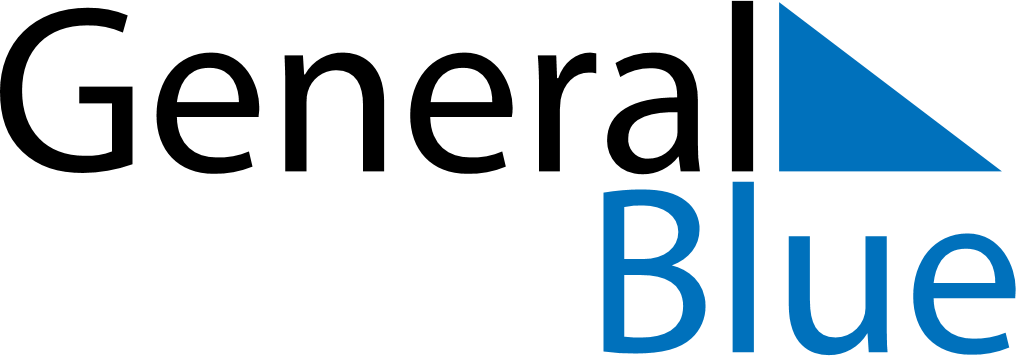 July 2024July 2024July 2024July 2024July 2024July 2024Augusto Correa, Para, BrazilAugusto Correa, Para, BrazilAugusto Correa, Para, BrazilAugusto Correa, Para, BrazilAugusto Correa, Para, BrazilAugusto Correa, Para, BrazilSunday Monday Tuesday Wednesday Thursday Friday Saturday 1 2 3 4 5 6 Sunrise: 6:08 AM Sunset: 6:12 PM Daylight: 12 hours and 3 minutes. Sunrise: 6:08 AM Sunset: 6:12 PM Daylight: 12 hours and 3 minutes. Sunrise: 6:08 AM Sunset: 6:12 PM Daylight: 12 hours and 3 minutes. Sunrise: 6:09 AM Sunset: 6:12 PM Daylight: 12 hours and 3 minutes. Sunrise: 6:09 AM Sunset: 6:13 PM Daylight: 12 hours and 3 minutes. Sunrise: 6:09 AM Sunset: 6:13 PM Daylight: 12 hours and 3 minutes. 7 8 9 10 11 12 13 Sunrise: 6:09 AM Sunset: 6:13 PM Daylight: 12 hours and 3 minutes. Sunrise: 6:09 AM Sunset: 6:13 PM Daylight: 12 hours and 3 minutes. Sunrise: 6:09 AM Sunset: 6:13 PM Daylight: 12 hours and 3 minutes. Sunrise: 6:10 AM Sunset: 6:13 PM Daylight: 12 hours and 3 minutes. Sunrise: 6:10 AM Sunset: 6:14 PM Daylight: 12 hours and 3 minutes. Sunrise: 6:10 AM Sunset: 6:14 PM Daylight: 12 hours and 3 minutes. Sunrise: 6:10 AM Sunset: 6:14 PM Daylight: 12 hours and 3 minutes. 14 15 16 17 18 19 20 Sunrise: 6:10 AM Sunset: 6:14 PM Daylight: 12 hours and 3 minutes. Sunrise: 6:10 AM Sunset: 6:14 PM Daylight: 12 hours and 3 minutes. Sunrise: 6:10 AM Sunset: 6:14 PM Daylight: 12 hours and 3 minutes. Sunrise: 6:10 AM Sunset: 6:14 PM Daylight: 12 hours and 3 minutes. Sunrise: 6:10 AM Sunset: 6:14 PM Daylight: 12 hours and 4 minutes. Sunrise: 6:10 AM Sunset: 6:14 PM Daylight: 12 hours and 4 minutes. Sunrise: 6:10 AM Sunset: 6:14 PM Daylight: 12 hours and 4 minutes. 21 22 23 24 25 26 27 Sunrise: 6:10 AM Sunset: 6:15 PM Daylight: 12 hours and 4 minutes. Sunrise: 6:10 AM Sunset: 6:15 PM Daylight: 12 hours and 4 minutes. Sunrise: 6:11 AM Sunset: 6:15 PM Daylight: 12 hours and 4 minutes. Sunrise: 6:11 AM Sunset: 6:15 PM Daylight: 12 hours and 4 minutes. Sunrise: 6:11 AM Sunset: 6:15 PM Daylight: 12 hours and 4 minutes. Sunrise: 6:11 AM Sunset: 6:15 PM Daylight: 12 hours and 4 minutes. Sunrise: 6:10 AM Sunset: 6:15 PM Daylight: 12 hours and 4 minutes. 28 29 30 31 Sunrise: 6:10 AM Sunset: 6:15 PM Daylight: 12 hours and 4 minutes. Sunrise: 6:10 AM Sunset: 6:15 PM Daylight: 12 hours and 4 minutes. Sunrise: 6:10 AM Sunset: 6:15 PM Daylight: 12 hours and 4 minutes. Sunrise: 6:10 AM Sunset: 6:15 PM Daylight: 12 hours and 4 minutes. 